PENGGUNAAN MEDIA BERITA TV UNTUK MENINGKATKAN BERPIKIR KRITIS SISWA DALAM PEMBELAJARAN MENULIS TEKS EKSPLANASI PADA SISWA KELAS XI SMK ICB CINTA WISATA (Penelitian Eksperimen di SMK ICB Cinta Wisata Bandung kelas XI)TESISolehDESTI KUSMAYANTINIM 148090031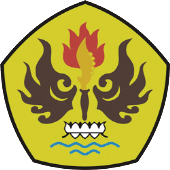 PRODI MAGISTER PENDIDIKAN BAHASA DAN SASTRA INDONESIAPROGRAM PASCASARJANAUNIVERSITAS PASUNDANBANDUNGNOPEMBER 2016PENGGUNAAN MEDIA BERITA TV UNTUK MENINGKATKAN BERPIKIR KRITIS SISWA DALAM PEMBELAJARAN MENULIS TEKS EKSPLANASI PADA SISWA KELAS XI SMK ICB CINTA WISATA(Penelitian Eksperimen di SMK ICB Cinta Wisata Bandung kelas XI)TESISDiajukan kepadaPascasarjana Universitas Pasundan BandungUntuk Memenuhi Salah satu Persyaratan dalamMenyelesaikan Program MagisterPendidikan Bahasa dan Sastra IndonesiaolehDESTI KUSMAYANTINIM 148090031PRODI MAGISTER PENDIDIKAN BAHASA DAN SASTRA INDONESIAPROGRAM PASCASARJANAUNIVERSITAS PASUNDANBANDUNGNOPEMBER 2016